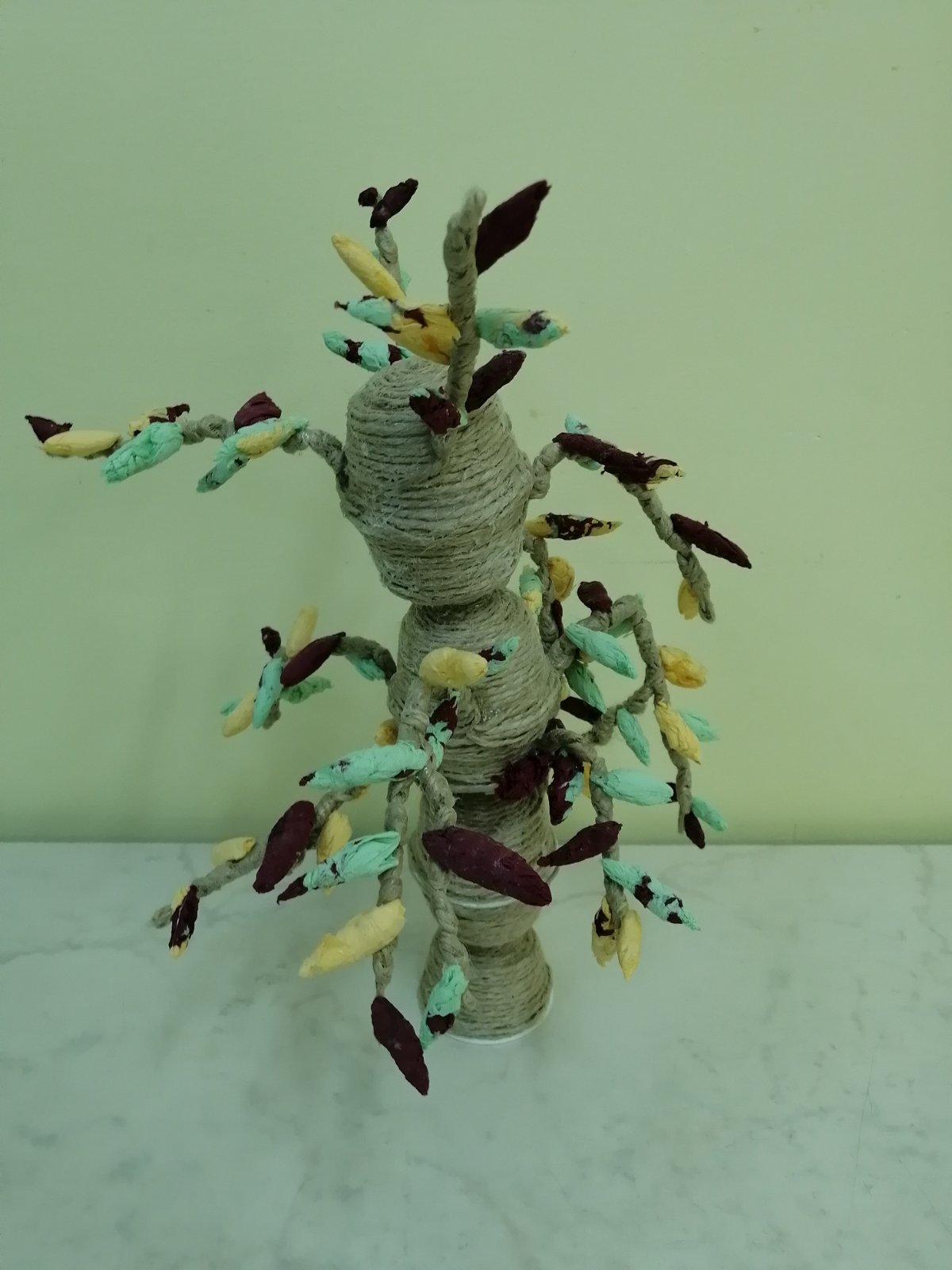 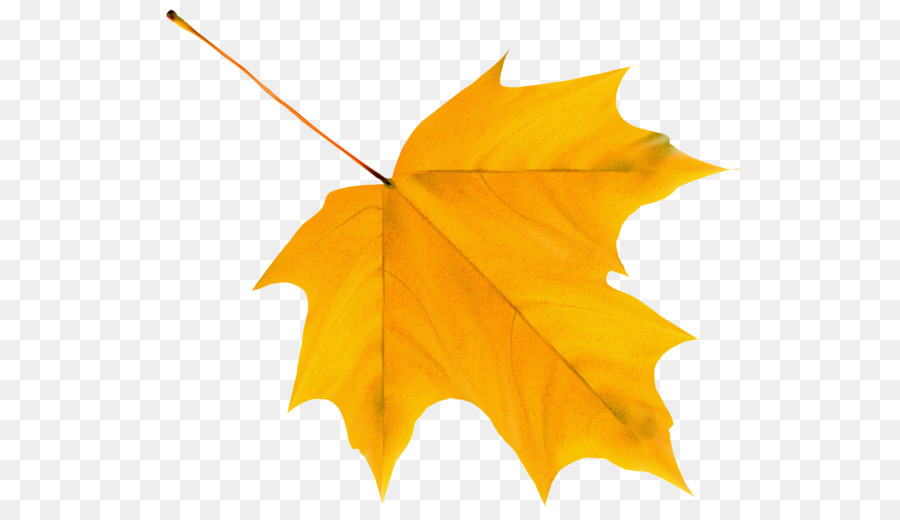 	                                              … «Осень скверы украшает                                                 разноцветною листвой!»	            «Ходит осень в нашем парке,                                         Дарит осень всем подарки:                                              Фартук розовый – осинке,                                                   Бусы красные – рябинке,                                                       Зонтик жёлтый – тополям,                                                           Фрукты осень дарит нам».                                 Работа семьи                                  Науменко Вовы.